ERASMUS+  StudierendenmobilitätBewerberliste  - Hinweise zur NominierungslisteZusendung der Liste bitte per Mail an: erasmus-sms@zv.uni-tuebingen.deAbgabefrist der Bewerberliste:  30. April 2022– Für das WiSe. 2022 und das SoSe. 2023.Reservierung der Plätze für das Sommersemester: -ggf. als N.N.-Nominierung reservieren (aus den Erfahrungswerten der Vorjahre), falls noch nicht alle Namen bekannt sind.Nachnominierungen nach dem 30.04.2022. Nur nach Rücksprache mit Frau Dr. Glander, bitte vorher abklären !Bei Änderung in der ursprünglichen Liste, bitte eine aktualisierte Liste erstellen. Email ist ausreichend.Bitte benutzen Sie jeweils das aktuelle Formular (Homepage: International Office/ Fachkoordinator/Formulare) Wichtiger Hinweis bei der Auswahl: Die Studierenden sollten auf die Verbindlichkeit der Platzannahme hingewiesen werden.  Bei Rücktritten aus Krankheitsgründen ist ein Attest einzureichen. Rücktritte aus akademischen Gründen: im Fachbereich bitte abklären.   Hinweis zum Brexit:   Mobilitäten mit Finanzierung  (maximal 450 Euro/Monat) noch möglich bis März 2023.  Stand  04. Februar 2022  -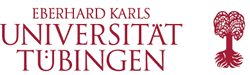 Dezernat V – International Office Abt.1 AustauschprogrammeERASMUS+ Wilhelmstraße 9, D-72074 TübingenTel.: +49·7071·29·76450/  29·77496erasmus-sms@zv.uni-tuebingen.de